Внутриматочная (искусственная) инсеминацияОписание методаПоказанияПротивопоказания к ВМИ:Требуемые анализы перед проведением процедурыЭтапы инсеминации:Возможные осложнения ВМИ:Преимущества ИИСМПричины неудач искусственной инсеминации.Где сделать в НовосибирскеОписание методаВнутриматочная (искусственная) инсеминация (ВМИ=ИССМ) спермой мужа (нативная или криоконсервированная) или донора (только криоконсервированная) является широко используемым методом искусственного оплодотворения, применяемым для лечения различных репродуктивных расстройств и включает в себя специальную обработку спермы и ее перенос в полость матки в дни овуляции. Не следует путать его с Экстракорпоральным оплодотворением (ЭКО), так как целью инсеминации является оплодотворение, которое должно произойти в естественной форме внутри маточных труб, там, где оно обычно происходит. Процедура внутриматочной инсеминации не требует много времени и проходит в амбулаторных условиях. Вероятность успеха инсеминации хоть существенно и зависит от ряда факторов (длительности бесплодия, возраста женщины, параметров спермограммы, показаний), но вероятность забеременеть достаточно велика. Согласно действующему законодательству, прежде чем начать эту процедуру супруги должны дать свое официальное согласие на ее проведение и пройти обследование, позволяющее исключить наличие у них серьезных заболеваний, которые могут представлять угрозу здоровью будущего ребенка. Программа ИИСМ у бесплодных пар с мужским фактором при приемлемых показателях спермы должна реализовываться на первом этапе назначений ВРТ как наиболее экономически эффективная и обеспечивающая получение адекватных репродуктивных показателей при проведении не менее трех попыток. Общая стоимость программы ИИСМ, в несколько раз ниже, чем стоимость, затрачиваемая на программу ЭКО+ИКСИПоказанияДля проведения искусственной внутриматочной инсеминации существуют определенные показания со стороны каждого из супругов.1. со стороны мужа с использованием его собственного генетического материала:Субфертильная (со сниженной оплодотворяющей способностью за счет незначительного уменьшения подвижных сперматозоидов или их общей концентрации, олигоастенозооспермия) сперма, наличие антиспермальных антител ([url=http://sibmama.ru/index.php?p=imun_besplodie]АСАТ[/url]), Ретроградная эякуляция (при наличии нормальных сперматозоидов)Эякуляторно-сексуальные расстройстваИммунологический факторс использованием спермы донора при нарушения сперматогенеза, которые не поддаются лечению (мужской фактор бесплодия), среди которых аспермия, некроспермия, идиопатическая азооспермия, эякуляторно-сексуальные расстройства, плохой медико-генетический прогнозсо стороны жены с использованием спермы мужа:Цервикальный фактор бесплодия (отрицательный ПКТ, выявление антиспермальных антител-АСАТ)Идиопатическое бесплодие Хронический эндоцервицитАмпутация, конизация, диатермия и другие вмешательства в области шейки маткиВагинизмВыявление аллергии на спермуОтсутствие полового партнера предполагает использование спермы донораИИСМ показаны и могут преодолеть бесплодие лишь в тех случаях, когда искусственное введение спермы обходит то/те препятствие/я, из-за которого/ых беременность не наступалаПротивопоказания к ВМИ:Однако к проведению внутриматочной инсеминации существуют определенные противопоказания со стороны каждого из супругов. Абсолютные: соматические и психические заболевания, при которых противопоказана беременность; пороки развития и патология матки, при которых невозможно вынашивание беременности, патологии непроходимость фаллопиевых труб; злокачественные новообразования любой локализации.Относительные: острые воспалительные заболевания любой локализации, гиперпластические процессы в эндометрии.Требуемые анализы перед проведением процедурыБольшинство анализов необходимых для проведения процедуры соответствуют общим требованиям к анализам перед планируемой беременностью согласно приказу МЗРФ №67 (а именно RW, ВИЧ, гепатит «В», «С», мазок на степень чистоты, обследование на инфекции, передающиеся половым путем, исследование крови на антитела к краснухе у женщины, проходимость маточных труб, гормональный фон женщины, спермограмма) и у большинства супружеских пар имеется в наличии.  [url=http://forum.sibmama.ru/viewtopic.php?t=174379][b][i] можно посмотреть здесь[/i][/b][/url]. [url=http://sibmama.ru/index.php?p=do][b]почитать еще[/b][/url] и [url=http://sibmama.ru/index.php?p=algoritm] [b]еще[/b][/url] Одно из обязательных условий для проведения ВМИ — наличие хотя бы одной функционально полноценной маточной трубы.Перед проведением ВМИ может потребоваться представить ряд свежих анализов (выделено зеленым).Для женщины обязательное (срок годности): - общее и специальное гинекологическое обследование; - ультразвуковое исследование органов малого таза (3-6 месяцев); - определение группы крови и резус-фактора (бессрочно), клинический анализ крови, включая время свертываемости (действителен 1 месяц), гемостазиограмма (3-6 месяцев); - анализ крови на сифилис, ВИЧ, гепатиты В и С (3 месяца); - исследование на флору из уретры и цервикального канала и степень чистоты влагалища (2 недели); - заключение терапевта о состоянии здоровья и возможности вынашивания беременности (6-12 месяцев). - исследование состояния матки и маточных труб (гистеросальпиногография или гистеросальпингоскопия и лапароскопия) (12 месяцев);- анализ крови на ТОРЧ-инфекции, особенно краснуху (бессрочно); по показаниям может быть назначено: - биопсия эндометрия или гистероскопия; - бактериологическое исследование материала из уретры и цервикального канала; - цитологическое исследование мазков шейки матки (12 месяцев); - анализы крови на ФСГ, ЛГ, Е2, Прл, Т, Кортизол, П, Т3, Т4, ТТГ, СТГ; - обследование на наличие антиспермальных и антифосфолипидных антител; - инфекционное обследование (хламидиоз, уро- и микоплазмоз, вирус простого герпеса, цитомегалия, токсоплазмоз, краснуха) (6-12 месяцев); - заключения других специалистов по показаниям. Для мужчины обязательное: - анализ крови на сифилис, ВИЧ, гепатиты В и С (3 месяца); - спермограмма ([url=http://sibmama.ru/index.php?p=plan_spermogramma][b]о спермограмме[/b][/url]), MAR-test. Для оценки жизнеспособности, полноценности и функциональной активности сперматозоидов проводятся активационный и ХОС - тесты для повышения эффективности ИИ.по показаниям: - определение группы крови и резус-фактора; - консультация андролога; - инфекционное обследование (хламидиоз, уро- и микоплазмоз, ВПЧ, ЦМВ).Этапы инсеминации:Мониторинг созревания фолликула. Инсеминация может проводится как в естественном цикле, так и в стимулированном. (([url=http://sibmama.ru/index.php?p=plan_stimul_ovul] [b]почитать о стимуляции[/b][/url]. При ИИСМ в естественном цикле вероятность наступления беременности — 6—12% на цикл, при стимуляции овуляции — до 25%. С начала менструального цикла, в котором предполагается провести ИИСМ, делают несколько раз УЗИ, контролируя работу яичников и рост одного или нескольких фолликулов (яйцеклеток), что поможет точнее определить время овуляции, чтобы своевременно сделать инсеминацию. Рост фолликула в периовуляторный период обычно составляет 2 мм/день, введение спермы осуществляется при достижении фолликулом размеров 18-21 мм и толщины эндометрия 8-14 мм. Забор спермыВ день, назначенный для инсеминации, мужчина предоставляет пробу своей спермы, следуя данным ему инструкциям (как и при сдаче спермограммы необходимо воздержание 2-3 дня, избегать перегревания, вредных воздействий и т.п.). В лаборатории лучшие сперматозоиды будут отделены от остальных, и будет улучшена их способность к оплодотворению, что достигается помещением их в соответствующую инкубационную среду. Благодаря специальной обработке спермы увеличивается концентрация подвижных и здоровых сперматозоидов. Для отмывки сперматозоидов от семенной жидкости и выделения фракции прогрессивно-подвижных сперматозоидов применяется метод центрифугирования в градиенте перколла. К полученному осадку, состоящему на 95% из прогрессивно-подвижных сперматозоидов, добавляется 0,2-0,3 мл культуральной среды HTF. В матку вводится небольшой объем стерильной питательной среды, обогащенной комплексом белков и минеральных веществ.  Это процесс требует до 2 часов (около часа уходит на так называемое разжижение, дальше сперма должна быть без задержки обработана (иначе ухудшается ее качество). Обработанной сперма может храниться несколько часов, не теряя своего качества. Если используется криоконсервированная сперма, то требуется еще время на разморозку спермы). После этого выполняется инсеминация.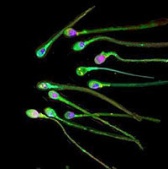 Необходимым условием для проведения инсеминации являются определенные исходные показатели спермы (количество сперматозоидов — более 5 млн/мл, процент морфологически нормальных форм — более 5%, процент быстро подвижных сперматозоидов — более 5%). Вливание обработанной спермы в маткуИнсеминация заключается в помещении внутрь матки прошедшей улучшение спермы. Эта операция делается один или несколько раз во время лечебного цикла (за 1-2 дня до, во время и 1 день после овуляции). При идеальном цикле 28 дней, вливания может проводится на 12-14-15 д.ц. Видео процесса http://rutube.ru/tracks/2260318.htmlЭто быстрая и абсолютно безболезненная процедура, во время которой используется очень тонкий специальный катетер из пластика, который беспрепятственно проходит через канал шейки матки и позволяет поместить сперму вблизи входа в фаллопиевы трубы. Желательно проводить вливание на полный мочевой пузырь, что позволяет врачу легче контролировать ввод катетера при загибе матки. Этот этап занимает по времени несколько  минут. После вливания в некоторых клиниках рекомендуется полежать 30-40 минут. Небольшое вытекание жидкости нормально. В день инсеминации следует ограничить физические нагрузки и вести тот же режим, что и в критические дни (менструацию). Поскольку при инсеминации происходит непосредственное вмешательство в матку, что повышает риск инфекций, следует соблюдать более тщательную гигиену и осторожность.После инсеминации Вы можете вернуться к своей повседневной жизни. После достижения беременности она развивается так же, как и беременность полученная естественным путем. Течение беременности, родов, состояние здоровья новорожденных детей после искусственной инсеминации не отличаются от таковых в популяции.Возможные осложнения ВМИ:шокоподобная реакция при введении неправильно обработанной спермы в полость матки;аллергические реакции, связанные с введением женщине препаратов для стимуляции овуляции;синдром гиперстимуляции яичников (СГЯ) при проведенной стимуляции;острое воспаление или обострение хронического воспаления органов женской половой сферы;многоплодная маточная внематочная беременность;Преимущества ИИСМКакие преимущества внутриматочной инсеминации перед половым актом? Введение спермы непосредственно в полость матки женщины позволяет:Избежать влияния так называемого шеечного фактора – влияния шеечной слизи на сперматозоиды, при обычном половом контакте часть их задерживается в этой слизи и погибает. 
•Проконтролировать процесс овуляции и обеспечить встречу сперматозоидов и яйцеклетки в оптимальное для оплодотворения время. 
•Обработать сперму перед введением ее в цервикальный канал, что позволяет улучшить качество спермы и повышает шансы на возникновение беременности по сравнению с естественным половым актом.Рекомендуется проводить не более 3—4 попыток инсеминации (в некоторых источниках не более 5-6 попыток). Это связано с тем, что 87% пациенток, у которых беременность наступает в результате инсеминации, беременеют в течение первых трех циклов инсеминации. У остальных женщин вероятность наступления беременности в ходе дальнейших инсеминаций не превышает 6% на одну по пытку. В то время как суммарный результат трех первых циклов составляет 39,2%, эффективность шести циклов не превышает 48,5%. Поэтому при неэффективности 3—4 попыток инсеминации надлежит переходить к процедуре ЭКО.Причины неудач искусственной инсеминации.Можно выделить несколько причин не достижения главной цели при инсеминации.a) инсеминация проводится не по показаниям, есть препятствия для наступления беременности,Если женщина не проходила обследование на фертильность, нельзя исключить наличия у нее заболеваний, препятствующих наступлению беременности. Важно понимать также, что созревший и совулировавший фолликул еще не означает, что созрела полноценная, хорошего качества яйцеклетка. Если у женщины имеются гормональные нарушения, нарушения работы яичников или ее возраст старше 35 - возможной причиной неудачи может быть плохое качество яйцеклеток. Следует отдельно отметить ИИСМ при снижениях показателей спермы. Для принятия решения о том, целесообразно ли проведение инсеминации, необходимо 2-3 спермограммы, так как показатели спермы могут сильно варьироваться. При подготовке спермы к инсеминации эмбриолог дает независимое заключение о качестве спермы и прогноз, насколько беременность возможна - важно узнать это заключение для принятия решения о дальнейшем лечении, если беременность не наступит.б) инсеминация проведена недостаточно квалифицированно или халатноВыше описана вся схема действий за цикл инсеменаций. Таким образом, причиной неудачи может быть:задержка с подготовкой спермы,низкое качество биологических сред, используемых при обработке спермы в данной клинике,недостаточно точно установленное время овуляции и проведение инсеминаций не в оптимальное время,отсутствие проверки, что овуляция произошла, назначение провокатора овуляции при недоросшем или переросшем размере фолликула/ов,тонкий (недорощенный) эндометрий в матке.Если вы чувствуете халатность, противоречия в действиях врача, следует задуматься о смене клиники или врача.в) невезение.Искусственная инсеминация приближена к естественному зачатию, которое происходит непосредственно в организме женщины, но это приближение приводит к тому, что 90% процессов скрыто от врача в недрах организма. При стимуляции овуляции и ультразвуковом мониторинге видны жидкостные образования в яичниках, по темпам роста и по структуре которых можно предположить, что они являются фолликулами. Наличие и качество яйцеклеток в данном случае проконтролировать нельзя, поскольку для этого требуется проводить пункцию фолликулов и забор клеток. Оценка наличия яйцеклеток в фолликулярной жидкости и их качества проводится под микроскопом, это возможно только в цикле ЭКО. В программе внутриматочной инсеминации нельзя проконтролировать работу маточных труб, попадание яйцеклетки в маточную трубу, ее продвижение по трубе. Сам факт зачатия (т.е. слияние сперматозоида с яйцеклеткой и образование эмбриона) также остается за "кадром" программы. Этот факт можно установить только в цикле ЭКО. При нарушенной работе маточных труб эмбрион может не попасть в полость матки в нужный период времени - для имплантации.Если вы не находите причины неудач в причинах а) и б) и провели лишь 1-2 цикла инсеминаций, скорее всего, вам просто еще не повезло. Можно применить стимуляцию яичников, если она отсутствовала, сменить препараты стимуляции, провести 2-3 инсеминации в цикле, если проводилась только 1, увеличить время полового воздержания мужчины до сдачи спермы (до 5 дней).Отсутствие беременности в течение даже нескольких циклов инсеминаций не означает, что женщина не может забеременеть при естественной половой жизни со здоровым мужчиной.На основе собранной информации и опыта тех, кто прошел через инсеминации, консультаций со многими врачами-репродуктологами, попытайтесь понять, стоит ли в вашем случае прибегать к ИИ и как все это осуществить. Возможно, что ИИ ваш шанс быть МАМОЙ!Где сделать в НовосибирскеИнсеминации в основном проводятся в клиниках, занимающихся проблемами репродукции, там же, где проводятся ЭКО.Стоимость ИИ складывается из нескольких составляющих: первичная консультация врача, стоимость УЗИ-мониторинга, сама процедура инсеминации, подготовка спермы для инсеминации, стоимость донорской спермы (если используется сперма из банка донорской спермы клиники), стоимость используемых лекарственных препаратов.В некоторых клиниках установлена суммарная цена за все, что проводится в течение цикла инсеминаций, за УЗИ-мониторинг и инсеминации вне зависимости от того, потребуется ли 1 или 2-3 процедуры. Есть клиники, где оплата идет за каждый вид услуг - отдельно за УЗИ-мониторинг, или даже каждое УЗИ, отдельно за каждую процедуру инсеминации.Поэтому при выяснении стоимости инсеминации в данной клинике следует отдельно поинтересоваться, сколько стоит весь необходимый набор услуг.Лекарственные препараты покупаются самостоятельно в клинике или аптеке, стоимость современных препаратов для стимуляции сравнима со стоимостью медицинских услуг для проведения инсеминации.Более высокая по сравнению с другими клиниками цена за "комплект" или непосредственно за процедуру инсеминации не всегда означает, что эта клиника отличается более высоким результатом. Ниже по клиникам приведена только стоимость собственно одного вливания спермы. Дополнительную информацию стоит узнать лично у врача или по телефону. Авиценна Адрес: г. Новосибирск, район Железнодорожный, ул. Коммунистическая, 17 / ул. Урицкого, 2, сайт компании http://www.avicenna-nsk.ru/Телефон: 223−10−24, 222−99−58 Стоимость: 7800 (комментарий с сайта: если приходишь на след день и видишь что О не прошла, то второе вливание бесплатно), донорская сперма 11000Клиника профессора Пасман Адрес: г. Новосибирск, Ленинский район, ул. Блюхера, 71/1 (вход со стороны ул. Котовского), м. Студенческая сайт компании www. pasman-clinic.ruТелефон: (383) 303-03-03 330-01-03 Стоимость: 7000 Центр новых медтехнологий (только в отделении в Академгородке) Адрес: г. Новосибирск, район Советский, ул. Пирогова, 25/4 , сайт компании www.cnmt.ruТелефон: (383) 363-01-83 (многоканальный) , (383) 363-01-96, (383) 333-15-94Стоимость: 5500 +2500 (подготовка спермы к инсеминации) Новые медицинские технологии Адрес: г. Новосибирск, ул. Вокзальная магистраль, д.5 сайт http://www.nowmedtech.ru/Телефон: (383) 221-36-11, (383) 221-56-79 Стоимость: около 3000  ЦИСПИР Адрес: г. Новосибирск, район Ленинский, ул. Киевская, 14 Телефон: (383) 341-96-14 – регистратура, 341-90-28Стоимость: около 2550 руб.Алмита Адрес: г. Новосибирск, Железнодорожная, 12/1 - 6 офис; 2 этаж сайт компании http://www.almita.ruТелефон: (383) 221-75-88 , тел. (383) 212-98-98, факс (383) 218-59-29 Стоимость 3000Новосибирский центр репродуктивной медициныАдрес:  г. Новосибирск, район Первомайский, ул. Героев Революции, 3, 2 этаж, сайт www.artmedgroup.ruТелефон: тел. (383) 319−03−12Стоимость: 15000Большая просьба ко всем у кого получилась или не получилась Беременность в результате инсеминации отметиться в темке [url=http://forum.sibmama.ru/viewtopic.php?t=453288][b][size=12][color=blue]Статистика искусственной инсеминации[/color][/size][/b][/url]Статья  подготовлена по материалам сайтов http://www.probirka.org, http://www.institutobernabeu.com/ru, http://www.orthodox.od.ua/, http://www.uzi-c.ru/doc-7.html, http://www.cnmt.ru/Ссылки на статьи на сайтеhttp://sibmama.ru/index.php?p=dohttp://sibmama.ru/index.php?p=algoritmhttp://sibmama.ru/index.php?p=muzhskoehttp://sibmama.ru/index.php?p=plan_spermogrammahttp://sibmama.ru/index.php?p=plan_stimul_ovulhttp://sibmama.ru/index.php?p=ovulationhttp://sibmama.ru/index.php?p=imun_besplodieСсылки на топики форумаhttp://forum.sibmama.ru/viewtopic.php?t=11223http://forum.sibmama.ru/viewtopic.php?t=453288http://forum.sibmama.ru/viewforum.php?f=152Удачи, описанные на форуме, вставить в топик в началоРыбкаБ Янв 03, 2007 0:46     Ну и здесь еще отмечусь. Забеременела после ИИ на Киевской у Пироговой. Значит, это все-таки возможно! Делали только 1 раз, больше не успели из-за О. К сожалению, не смогла ее сохранить...Anna_de_bra 24/12/2008девочки, всем привет!!! Пришла рассказать о рез-тах... итак...3 года планирования...Э под вопросом, у мужа 24% активноподвижных и не патологичных. В Июне стимуляция пурегоном по 50 МЕ, гипера... В этом месяце, декабре...повторная стимуляция пурегоном....42 МЕ 8 уколов...детали все мона посмотреть в моем графике...на 13ДЦ ИИ...11ДПО, тест +!!!! Укол ХГЧ не делали, так как подскочил свой ЛГ. 14ДПО ХГЧ 328 16ДПО ХГЧ 777 18 ДПО ХГЧ 1373 пересдам в эту пятницу.... ПС: после О прогестерон не пила, врач запретил....на 7ДПО, сдала кровь, прогик был ужасно низок 8,71, и на 7ДПО срочно добавила дюф и утрик. Итог на 14ДПО прогик был 50. ППС:конечно....говорить ещё о чём то рано....ужи ещё не делала....но всё равно....до ИИ Б у меня не было!!!!Utja 22/12/2008Сдала сегодня кровь на ХГЧ у меня 50,7, получается 4 день задержки. Моя гениколог сказала, что скорее всего опять внематочная, но в среду еще раз перездать.Мне ИИ помагло, но у меня загиб и смещение влево + трубное бесплодие, до этого беременность наступала только 1 раз в 2 года и то внематочная. Овуляция у меня тоже своя была. Спермики у мужа 67% + еще обработка в результате 85%. Поэтому обязательно попробуй, я думаю пробовать надо все, но только с врачем проконсультируйся, что она на это скажет. Я своей вообще сама предложила.Это МАНЮСЯ была внематочная, 29 декабря сделали лапару, все отмучалась. Теперь только ЭКО, а к нему я морально не готова. Надо привыкнуть к мысли, что ВСЕ, по другому не получится. Поехала я в отпуск, отдахну, 3 января буду проесжать мимо Омска. С Новым годом тебя, пусть в новом году исполнятся все заветные желания.desire785 Вт Май 05, 2009Всем привет! Девочки, подскажите - 23 апреля сделали укол ХГ 8 ед., 25 апреля была инсеминация, сегодня 10 ДПО, сделала тест - 2 полоски, 2, читала что укол ХГ выводится из организма 5-10 дней, прошло уже 11 дней... радоваться полоскам или обождатьХочу добавить положительный момент в статистику результатов, хотя, конечно, лично для меня его положительным назвать нельзя. Активно планируем уже около года, за это время выявили шеечный фактор несовместимости по пробе Шуварского, и низкую активность у мужа. За это время активность восстановили до очень хороших показателей, но из - за несовместимости, после прохождения всех анализов, назначили первую ИИ. Стимуляция О - с 6 по 9 день цикла – клостильбегит, с 9 по 12 – эстрофем, на 13 день укол ХГ, на 14 день – ИИ один раз за цикл, после ИИ – дюфастон. Через 10 дней после ИИ тест показал две полоски, сдала ХГЧ, поставили беременность. К сожалению, все закончилось на раннем сроке ЗБ  , чистить не стали, все само вышло. Теперь месяц отдыха, и в апреле опять на ИИ. Mossi 25/07/2009девочки, я делала 4 ЭКО (свежие попытки) и безрезультатно. Получилось потом с ИИ. так что не недооценивайте ИИDayria Сб Сен 26, 2009Девочки, я тут новенькая, как-то еще не успела до этой темы добраться. Я делала ИИ, все прошло удачно, в общем рассказываю. Пришла в Авиценну, у меня все анализы в идеале, проблемы были у мужа. В общем меня 1 месяц понаблюдали и говорят иди на ЭКО, я спрашиваю, зачем, разве у меня есть проблемы, а мне отвечают, так надежнее. В итоге я сказала, что начнем с самого простого ИИ. Итак, взяли у мужа сперму, если честно, не помню во сколько это обошлось, но за хранение 3900руб. Потом назначили мне дату, но я подцепила цистит и решила, что лучше подождать. Через месяц незапланированно пришла, мне вопрос в лоб, стимулировать будем? для пущей уверенности согласилась. В общем, если учесть лекарства, не сильно дешево конечно, но как-то я давно поняла, что таблетки стоят бешенных денег и отношусь к этому как к должному. Мне назначали клостилбегит 5дн, потом перегнил 1 укол, в Авиценне оказался самый дешевый по городу, 780 руб(+-руб), уже успела все аптеки в городе обзвонить, да и все пожалуй. Ну еще дюфастон и дивигель, ну это как я поняла всем назначают. И вот заветная дата 13 августа, пункция стоит 7800, ну плюс узи 700руб,сказали что надо готовить еще 7800 для контроля. На следующий день иду а в голове крутится, я беременная, мы малыш с тобой все выдержим  . Вот делают узи и  все прошло удачно и 7800 больше не понадобилось, врач так удивилась, как будто этого не могло случиться. И вот уже ХГЧ  , а теперь нашему малышу 6 недель  и я забрала все анализы из Авиценны, чтобы встать на учет в другое место. Точно считать не стала во сколько эта процедура обошлась, самое главное что малыш естьAXA77 Сб Сен 26, 2009Девочки, читаю вас давно. Вот решилась вас поддержать.  Мне делали ИИ. И нашей дочурке уже 2 года  Делала в клинике Пасман. Был мужской фактор. Хочу всем вам пожелать огромного счастья. Верьте, не опускайте руки. Все у всех вас получится.Роми Окт 15, 2009Девочки, я вчера не выдержала сделала тест У меня, к сожалению, уже был грустный опыт. Кааак мы обрадовались ровно год назад, получилось тогда всё само, какие планы строили! Но - выкидыш  Я тогда записалась на перый прием к врачу, чтобы "встать на учет", а когда пришла, то причина была уже другая. Вот... Поэтому я в этот раз всего опасаюсь. Рада, конечно, очень-очень! Но как-то по-другому. Очень осторожно. Понимаю, что это только самое-самое начало. Тем более, что здесь до 12 недель никаких экстра-мер для сохранения не предпринимают: смотрят, как природа распорядится. Вот, поэтому, я совсем не исключаю, что, может быть, скоро снова в эту группу приду...  Но пока еще раз позитив... Девочки, особенно те, у кого МФ, пробуйте ИИ! Шанс, что получится ЗБ, есть!  А дальше уж, как Бог даст... Еще раз наша история: МФ, плюс у меня - антитела к гормонам щитовидки. Пью гормоны. Делали ИИ 29.09.2009 в естественном цикле (без стимуляции). Получилось с первого раза.Но потом ЗБ ShEk Июл 21, 2010абеременела через инсеминацию, всех кого это интересует, всё расскажу, пишите в лс и про донорскую инсеминацию тоже расскажуBOA Апр 20, 2012 23:2Девочки, получила результат 121 (беременность 2 недели). Но пока боюсь радоваться, в пятницу пойду сдам еще раз ХГЧ, посмотрю динамику. 3 года активного планирования, врачи говорили, что все хорошо, но почему не получается не понятно, 3 попытки ИИ и вот первый раз за это время трехзначный результат и вторая полосочка на тесте. Надеюсь все будет хорошо. ИИ делала в ЦНМТ в академе. Все 3 цикла стимулировалась клостилбегитом, плюс укол овитреля (чтобы быть уверенной в овуляции) и после овуляции дюфастон. Желаю всем увидеть в скором времени заветные полосочки и не опускать руки, все обязательно получится!Сдала сегодня утром повторно ХГЧ, результат 289. Так как у нас уже на 25/04 была запланирована поездка в Тайланд, то пошла вне планово к врачу, спросить можно ли лететь и что пить. Получила рекомендации, теперь на приём 7/05. Надеюсь, что все будет хорошо.СофияА Пн Авг 23, 2010 17:22     Добавлю вам положительной статистики  Сделала 2 ИИ в ЦНМТ в Академе у Махотиной. И на второй раз получилось все!Правильная Пн Янв 24, 2011 10:38     Девушкам, кто не верит в ИИ - раз у вас не получилось, не стоит так однозначно писать, что это трата денег. У нас смужем с первой попытки получилось после 4 лет бесплодия. Не у всех не получается. Удачи всем планирующим!Vleto Сб Апр 23, 2011 13:16     девочки, ежедневно делаю тесты, все положительные,аж боюсь сглазить. Всё время мучает живот,и яичники ощущаю свои, распирает, как куклу не живую.Вчера не выдержала, позвонила своему гинекологу, рассказала всё, она сказала что у меня было много фоликулов, пошла небольшая гиперстимуляция на яичники, отменила мне хгч, так что уколы уже 5 день как не колю, а тест положительный. Я сказала ей, что положительный тест, она сказала, что очень хорошо, и что распирает меня- это отличный знак!!! А ещё моя доза уколаов ганадотропина не должна улавливаться тестом, маловато,ПРОСТО БЕРЕМЕННОСТЬ И ПРАВДА ПРИШЛА.Значит беременна(всё ещё немножко страшно вслух говорить об этом).Читала в интернете, что при гиперстимуляции часто многоплодная беременность бывает.А ещё додумалась, всё же ждала имплантационное кровотечение,15 день после ии,а нет его.Сегодня вспомнила, что на 9,10, 11 дни температурила 37-37,5, и на 11 день тест и уловил, наверное это и была имплантация о которой я всё читала.Просто выделений не было. Но потом выкидышБаярма Сб Май 14, 2011 14:05     Сегодня 30 д.м.ц сделала тест показал оттенок второй полоски.Вчера появились боли ноющие внизу живота, сегодня спокойно. Решила позвонить врачу, она меня обрадовала: у нас положительный результат и назначила витамины и продолжать пить дюфастон плюс магнийВ6 для профилактики тонуса матки. А через неделю сделать ультразвук.Аленуshка Чт Авг 11, 2011 14:39     Девочки, как уже писала, делала ИИ в Центре Планирования на Киевской у Дзуцевой. Делала всего один раз, и вот долгожданные   .Не теряйте надежды, все будет) P.S. Медсестра сказала, что у Ирины Борисовны рука легкая )Tasha_5 Вс Окт 02, 2011 21:22     Девочки, отпишусь о своем положительном ИИ! Делали у Пасман. Сейчас 7 неделек!  За плечами 4 года лечения и борьбы. Сдали с мужем все анализы для ЭКО. При чем изначально планировали ЭКО в августе, но при сдаче анализов, лаборатория испортила один из моих анализов и, так как именно этот гормон нужно сдавать только на 2-3 день цикла, пришлось ЭКО перенести на сентябрь. И вот, чтобы август совсем не пропадал, по совету Натальи Михайловны, пошли на ИИ. Особой надежды на эту процедуру не было. Но нам подарили чудо!!! Девочки, желаю всем дождаться желанного малыша! Главное верить! Чудеса рядом!Евгения 1985 Чт Ноя 17, 2011 10:41     Ой девочки, пишу и руки трясутся, первый раз в жизни тест на беременность с двумя полосками. Не могу поверить, 31 октября делали ИИ, сегодня 33 день цикла, обычно как по часам 30 дней. На сегодня записана к врачу и она сказала, что приходи либо с положительным, либо с отрицательным тестом, так не хотела его сегодня делать, думала опять покажет 1 полоску, а завтра, как закон подлости, начнутся М. А он 2 полоски показал, эмоции переполняют, сразу решила здесь написать, еще никто не знает, ни муж, ни мама, ни лучшая подруга....Biologist-ka Мар 02, 2012 14:59     Мы то же делали ИИ у Жанны Юрьевны, в стимулированном цикле, в конце декабря. Получилось с первой попытки! Являемся её несомненной гордостью, высшим достижением, а так же головной болью  , тк вынашиваем сразу четверых.  Верьте люди, мечты сбываются!komarik54 Пт Мар 23, 2012 20:52     Девочки сегодня 10 ДПО, после ИИ. Получила результаты ХГЧ: пишуу.... вам....пишите всё, что думаете... оно или не оно?! Результат 18 Живот немного ноит как перед Ме.. Грудь (соски) болезненные... Делала ИИ в клинике Пасман - Маралова Ю. П.TatianaF псм в дневе 29/06/2009Ариша09 запись от 29 июня, если чего вопросы будут, пиши. Ну поездка в Барнаул ии ни как не мешает, можно сделать и то и другое. Я для себя пока решила попробывать ИИ несколько раз, если на эко буду собираться, то к лету следующего года. А пока будем пробывать еще сами и с ии.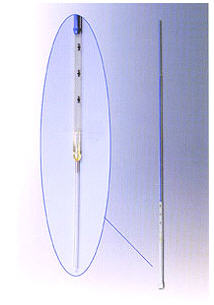 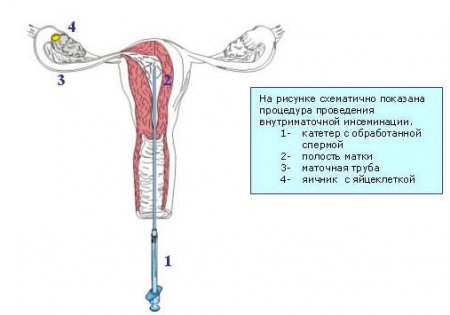 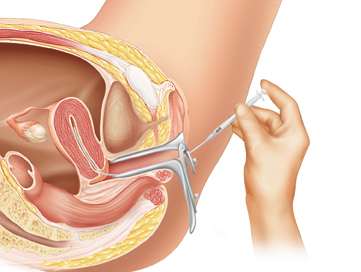 Источник:http://www.orthodox.od.ua/uploads/posts/2009-11/1257580789_vmr3.jpghttp://beremennost.youmoda.net/files/2012/02/IUinsemination.jpg